В связи с индексацией с 01 января 2020 года заработной платы работников бюджетной сферы на 4,8 процента, в соответствии с постановлением Правительства Республики Коми от 20.01.2010 г. № 14 «Об оплате труда работников государственных бюджетных, автономных и казенных учреждений Республики Коми»администрация ПОСТАНОВЛЯЕТ:1. Внести в постановление администрации муниципального района «Печора» от 29.06.2018 г. № 743 «Об оплате труда работников муниципальных учреждений культуры и дополнительного образования муниципального образования муниципального района «Печора», муниципального образования городского поселения «Печора» следующие изменения:1.1. В Положении об оплате труда работников муниципальных учреждений культуры и дополнительного образования муниципального образования муниципального района «Печора», муниципального образования городского поселения «Печора», утвержденном постановлением (приложение):1.1.1. Таблицу пункта 2.1.1. изложить в редакции:1.1.2. Таблицу пункта 2.1.2. изложить в редакции:1.1.3. Таблицу пункта 2.2. изложить в редакции:1.1.4. Таблицу пункта 2.3. изложить в редакции:2. Настоящее постановление вступает в силу с даты подписания и распространяется на правоотношения, возникшие с 01 января 2020 года, и подлежит размещению на официальном сайте администрации муниципального района «Печора».3. Контроль за исполнением настоящего постановления возложить на заместителя руководителя администрации муниципального района «Печора»              Е.Ю. Писареву.АДМИНИСТРАЦИЯ МУНИЦИПАЛЬНОГО РАЙОНА «ПЕЧОРА»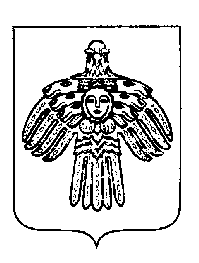 «ПЕЧОРА»  МУНИЦИПАЛЬНÖЙ  РАЙОНСААДМИНИСТРАЦИЯПОСТАНОВЛЕНИЕ ШУÖМПОСТАНОВЛЕНИЕ ШУÖМПОСТАНОВЛЕНИЕ ШУÖМ« 12 »   февраля   2020 г.г. Печора, Республика Коми                                        № 116О внесении изменений в постановление администрации муниципального района «Печора» от 29.06.2018 г. № 743 «Об оплате труда работников муниципальных учреждений культуры и дополнительного образования муниципального образования муниципального района «Печора», муниципального образования городского поселения «Печора»Профессиональные квалификационные группыПрофессиональные квалификационные группыПрофессиональные квалификационные группыДолжностной оклад, рублей ПКГ «Должности технических исполнителей и артистов вспомогательного состава»ПКГ «Должности технических исполнителей и артистов вспомогательного состава»ПКГ «Должности технических исполнителей и артистов вспомогательного состава»ПКГ «Должности технических исполнителей и артистов вспомогательного состава»Смотритель музейный; контролер билетов.Смотритель музейный; контролер билетов.Смотритель музейный; контролер билетов.8720ПКГ «Должности работников культуры, искусства и кинематографии среднего звена»ПКГ «Должности работников культуры, искусства и кинематографии среднего звена»ПКГ «Должности работников культуры, искусства и кинематографии среднего звена»ПКГ «Должности работников культуры, искусства и кинематографии среднего звена»Заведующий билетными кассами; организатор экскурсий; руководитель кружка, любительского объединения, клуба по интересам; распорядитель танцевального вечера, ведущий дискотеки, руководитель музыкальной части дискотеки; аккомпаниатор; культорганизатор; Заведующий билетными кассами; организатор экскурсий; руководитель кружка, любительского объединения, клуба по интересам; распорядитель танцевального вечера, ведущий дискотеки, руководитель музыкальной части дискотеки; аккомпаниатор; культорганизатор; Заведующий билетными кассами; организатор экскурсий; руководитель кружка, любительского объединения, клуба по интересам; распорядитель танцевального вечера, ведущий дискотеки, руководитель музыкальной части дискотеки; аккомпаниатор; культорганизатор; 9265Заведующий костюмерной; репетитор по технике речи; Заведующий костюмерной; репетитор по технике речи; Заведующий костюмерной; репетитор по технике речи; 9810ПКГ «Должности работников культуры, искусства и кинематографии ведущего звена»ПКГ «Должности работников культуры, искусства и кинематографии ведущего звена»ПКГ «Должности работников культуры, искусства и кинематографии ведущего звена»ПКГ «Должности работников культуры, искусства и кинематографии ведущего звена»Администратор; звукооператорАдминистратор; звукооператорАдминистратор; звукооператор9810Художник-фотограф; заведующий аттракционом; библиотекарь; библиограф; редактор библиотеки, клубного учреждения, музея, научно-методического центра народного творчества, дома народного творчества, центра народной культуры (культуры и досуга) и других аналогичных учреждений и организаций; лектор (экскурсовод);специалист по фольклору; специалист по жанрам творчества; специалист по методике клубной работы; редактор по репертуаруХудожник-фотограф; заведующий аттракционом; библиотекарь; библиограф; редактор библиотеки, клубного учреждения, музея, научно-методического центра народного творчества, дома народного творчества, центра народной культуры (культуры и досуга) и других аналогичных учреждений и организаций; лектор (экскурсовод);специалист по фольклору; специалист по жанрам творчества; специалист по методике клубной работы; редактор по репертуаруХудожник-фотограф; заведующий аттракционом; библиотекарь; библиограф; редактор библиотеки, клубного учреждения, музея, научно-методического центра народного творчества, дома народного творчества, центра народной культуры (культуры и досуга) и других аналогичных учреждений и организаций; лектор (экскурсовод);специалист по фольклору; специалист по жанрам творчества; специалист по методике клубной работы; редактор по репертуару9920Репетитор по вокалу; репетитор по балету; старший администратор; специалист по учетно-хранительской документации; специалист экспозиционного и выставочного отделаРепетитор по вокалу; репетитор по балету; старший администратор; специалист по учетно-хранительской документации; специалист экспозиционного и выставочного отделаРепетитор по вокалу; репетитор по балету; старший администратор; специалист по учетно-хранительской документации; специалист экспозиционного и выставочного отдела10355Методист библиотеки, клубного учреждения, музея, научно-методического центра народного творчества, дома народного творчества, центра народной культуры (культуры и досуга) и других аналогичных учреждений и организаций;методист по составлению кинопрограммМетодист библиотеки, клубного учреждения, музея, научно-методического центра народного творчества, дома народного творчества, центра народной культуры (культуры и досуга) и других аналогичных учреждений и организаций;методист по составлению кинопрограммМетодист библиотеки, клубного учреждения, музея, научно-методического центра народного творчества, дома народного творчества, центра народной культуры (культуры и досуга) и других аналогичных учреждений и организаций;методист по составлению кинопрограмм10685Концертмейстер по классу вокала (балета);Концертмейстер по классу вокала (балета);Концертмейстер по классу вокала (балета);11445Главный библиотекарь; главный библиографГлавный библиотекарь; главный библиографГлавный библиотекарь; главный библиограф11990Художник-бутафор; художник-гример; художник-декоратор; художник-конструктор; художник-скульптор; художник по свету; художник-модельер театрального костюма; художник-реставратор;мастер-художник по созданию и реставрации музыкальных инструментов; аккомпаниатор-концертмейстерХудожник-бутафор; художник-гример; художник-декоратор; художник-конструктор; художник-скульптор; художник по свету; художник-модельер театрального костюма; художник-реставратор;мастер-художник по созданию и реставрации музыкальных инструментов; аккомпаниатор-концертмейстерХудожник-бутафор; художник-гример; художник-декоратор; художник-конструктор; художник-скульптор; художник по свету; художник-модельер театрального костюма; художник-реставратор;мастер-художник по созданию и реставрации музыкальных инструментов; аккомпаниатор-концертмейстер12160Художник-постановщик;Художник-постановщик;Художник-постановщик;12920ПКГ «Должности руководящего состава учреждений культурыПКГ «Должности руководящего состава учреждений культурыПКГ «Должности руководящего состава учреждений культурыПКГ «Должности руководящего состава учреждений культурыРуководитель клубного формирования - любительского объединения, студии, коллектива самодеятельного искусства, клуба по интересамРуководитель клубного формирования - любительского объединения, студии, коллектива самодеятельного искусства, клуба по интересам99209920Режиссер; звукорежиссер; заведующий художественно-оформительской мастерскойРежиссер; звукорежиссер; заведующий художественно-оформительской мастерскойРежиссер; звукорежиссер; заведующий художественно-оформительской мастерской10355Заведующий передвижной выставкой музея;балетмейстер; хормейстерЗаведующий передвижной выставкой музея;балетмейстер; хормейстерЗаведующий передвижной выставкой музея;балетмейстер; хормейстер10685Режиссер массовых представлений; Режиссер массовых представлений; Режиссер массовых представлений; 11445Главный хранитель фондовГлавный хранитель фондовГлавный хранитель фондов12160Режиссер-постановщик; балетмейстер-постановщик; дирижер;заведующий отделом (сектором) библиотеки; заведующий отделом (сектором) музея; заведующий отделом (сектором) дома (дворца) культуры, парка культуры и отдыха, научно-методического центра народного творчества, дома народного творчества, центра народной культуры (культуры и досуга) и других аналогичных учреждений и организацийРежиссер-постановщик; балетмейстер-постановщик; дирижер;заведующий отделом (сектором) библиотеки; заведующий отделом (сектором) музея; заведующий отделом (сектором) дома (дворца) культуры, парка культуры и отдыха, научно-методического центра народного творчества, дома народного творчества, центра народной культуры (культуры и досуга) и других аналогичных учреждений и организацийРежиссер-постановщик; балетмейстер-постановщик; дирижер;заведующий отделом (сектором) библиотеки; заведующий отделом (сектором) музея; заведующий отделом (сектором) дома (дворца) культуры, парка культуры и отдыха, научно-методического центра народного творчества, дома народного творчества, центра народной культуры (культуры и досуга) и других аналогичных учреждений и организаций12920Профессиональная квалификационная группа должностей педагогических работников:Профессиональная квалификационная группа должностей педагогических работников:Профессиональная квалификационная группа должностей педагогических работников:Профессиональная квалификационная группа должностей педагогических работников:2 квалификационный уровень2 квалификационный уровень2 квалификационный уровень2 квалификационный уровеньИнструктор-методист, концертмейстер, педагог дополнительного образования, педагог-организатор, социальный педагог, тренер-преподаватель981098109810Профессиональные квалификационные группыДолжностной оклад, рублейПКГ «Общеотраслевые должности служащих первого уровня»ПКГ «Общеотраслевые должности служащих первого уровня»1-й квалификационный уровень83452-й квалификационный уровень8425ПКГ «Общеотраслевые должности служащих второго уровня»ПКГ «Общеотраслевые должности служащих второго уровня»1-й квалификационный уровень85852-й квалификационный уровень87553-й квалификационный уровень89954-й квалификационный уровень93255-й квалификационный уровень9650ПКГ «Общеотраслевые должности служащих третьего уровня»ПКГ «Общеотраслевые должности служащих третьего уровня»1-й квалификационный уровень97352-й квалификационный уровень99803-й квалификационный уровень102204-й квалификационный уровень105505-й квалификационный уровень10875ПКГ «Общеотраслевые должности служащих четвертого уровня»ПКГ «Общеотраслевые должности служащих четвертого уровня»1-й квалификационный уровень112852-й квалификационный уровень116153-й квалификационный уровень11775Наименование должностиДолжностной оклад, рублей2.1. В учреждениях музейного типа, в библиотеках:2.1. В учреждениях музейного типа, в библиотеках:Помощник директора (генерального директора, заведующего) библиотеки, централизованной библиотечной системы, музея9595Библиотекарь-каталогизатор;специалист по библиотечно-выставочной работе9920Специалист по учету музейных предметов, по обеспечению сохранности музейных предметов, по обеспечению сохранности объектов культурного наследия, по организации безопасности музейных предметов (библиотечных фондов), по экспозиционной и выставочной деятельности;Инженер по безопасности музейных предметов (библиотечных фондов);эксперт по технико-технологической экспертизе музейных предметов, по изучению и популяризации объектов культурного наследия; хранитель музейных предметов;редактор электронных баз данных музея9920Эксперт по комплектованию библиотечного фонда10685Главный хранитель музейных предметов 121602.2. В культурно-досуговых организациях, центрах (домах народного творчества), дворцах и домах культуры, парках культуры и отдыха, центрах досуга, кинотеатрах и других учреждениях культурно-досугового типа:2.2. В культурно-досуговых организациях, центрах (домах народного творчества), дворцах и домах культуры, парках культуры и отдыха, центрах досуга, кинотеатрах и других учреждениях культурно-досугового типа:Светооператор9595Менеджер по культурно-массовому досугу; режиссер любительского театра (студии)10685Менеджер культурно-досуговых организацийклубного типа, парков культуры и отдыха, других аналогичных культурно-досуговых организаций11445Художественный руководитель клубного учреждения, парка культуры и отдыха, городского сада, научно-методического центра народного творчества, дома (центра) народного творчества, центра народной культуры (культуры и досуга) и других аналогичных учреждений и организаций12920Разряды оплаты трудаМежразрядные коэффициентыОклад, рублей11,0817521,020834531,040850541,060867051,080883061,100899571,125920581,150940591,1909735101,23010060Глава муниципального района - руководитель администрацииН.Н. Паншина